Ευχαριστήριο μήνυμα από συλλογική κουζίνα el chefΕκ μέρους της συλλογικής κουζίνας El chef σας ευχαριστώ θερμά για την βοήθεια σας, βοήθεια πολύτιμη, καθώς η κουζίνα μας δεν χρηματοδοτείται από κάποιο φορέα αλλά βασίζεται αποκλειστικά στην προσφορά του κόσμου που επιθυμεί να συνεισφέρει και στον εθελοντισμό. Χάρη σε αυτή την μπορούμε να συνεχίσουμε το έργο μας, το καθημερινό δηλαδή μαγείρεμα και την διανομή του φαγητού μας σε ανθρώπους που βρίσκονται σε ανάγκη.Να είστε πάντα καλά και ευχόμαστε ολόψυχα να συνεχίσετε αυτή σας την πρωτοβουλία, τόσο σημαντική όχι μόνο γιατί βοηθάει δομές σαν την δική μας αλλά και γιατί δίνει χώρο στο πνεύμα της αλληλεγγύης εντός της σχολικής κοινότητας, υπόθεση σπουδαία σε αυτούς τους δύσκολους καιρούς.Νίκος Στάθης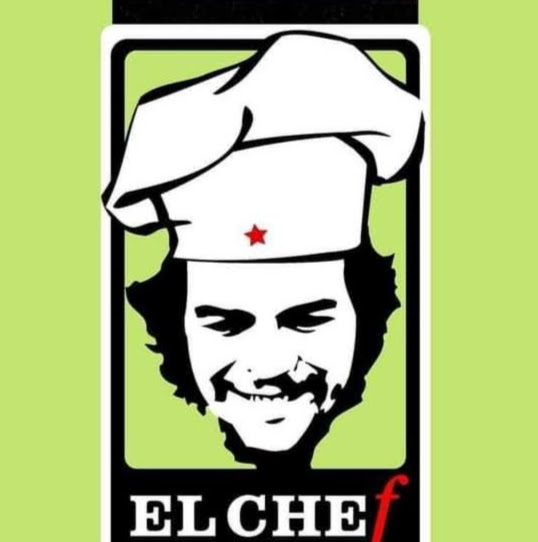 